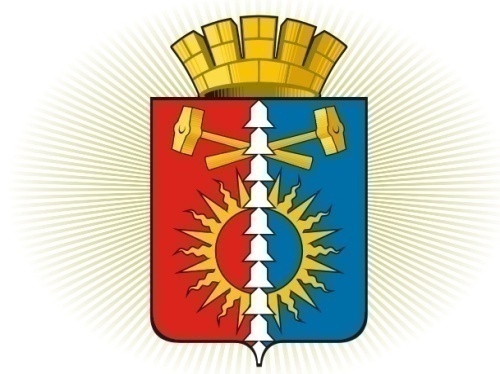 ДУМА ГОРОДСКОГО ОКРУГА ВЕРХНИЙ ТАГИЛШЕСТОЙ СОЗЫВ	Р Е Ш Е Н И Е	  тридцать второе заседание16.05.2019г. № 32/5город Верхний ТагилО присвоении звания «Почётный гражданингородского округа Верхний Тагил» Есиной Инне Михайловне       Рассмотрев представление Совета ветеранов, пенсионеров городского округа Верхний Тагил о присвоении звания «Почётный гражданин городского округа Верхний Тагил», учитывая результаты тайного голосования по выборам Почётного гражданина городского округа Верхний Тагил от 16.05.2019г., руководствуясь  решением Думы городского округа Верхний Тагил от 16.03.2017г. № 6/5 «Об утверждении Положения о присвоении звания «Почётный гражданин городского округа Верхний Тагил», Уставом городского округа Верхний Тагил, Дума городского округа Верхний ТагилР Е Ш И Л А:      1. Присвоить звание «Почётный гражданин городского округа Верхний Тагил» за многолетний добросовестный труд, способствующий развитию гражданского самосознания подрастающего поколения городского округа Верхний Тагил, личный вклад в развитие городского округа Верхний Тагил и активное участие в общественной жизни городского округа Верхний Тагил,  Есиной Инне Михайловне.      2. Настоящее Решение вступает в силу со дня его официального опубликования.	      3. Опубликовать настоящее Решение в газете «Местные ведомости» и разместить  на  официальном  сайте  городского  округа  Верхний  Тагил www.go-vtagil.ru и официальном сайте Думы городского округа Верхний Тагил www.duma-vtagil.ru. Председатель Думыгородского округа Верхний Тагил    _________________   Е.А.Нехай                        Глава  городского округа                                 Верхний Тагил                                                       ______________   В.Г. Кириченко